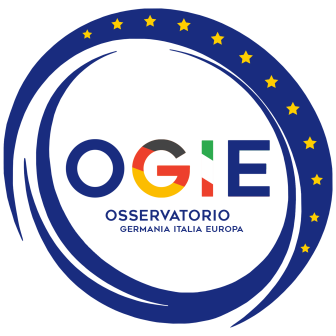 Scheda di partecipazione al contest artistico“Thinking of EU”Io sottoscritto/a:Nome: ……………………………………………………………………………………………………………………………………………………………Cognome: …………………………………………………………………………………………………….……………………………………………….Nato/a il: ………………………………. a: ……………………………………………………………………………………………………..………….Residente a : …………………………..…………………….. Via: ………………………………………………………. N. ……………………. Comune:………………………………………. Provincia: …………………………………. CAP: …………………………………….…….Cellulare: …………………………..…………………… e-mail: ………………………………………………………………..………………….Partecipo al Contest con l’opera: ………………………………………………………………………………………………………….Dichiaro di accettare integralmente tutte le norme e le disposizioni contenute nel regolamento del contest, di cui ho preso visione, senza alcuna condizione o riserva.Dichiaro che l’opera da presentare è frutto del mio ingegno, non è stata premiata in altri concorsi e non è stata duplicata.  Data ………………………………………….Firma leggibile………………………………………………PRIVACY POLICYInformativa per trattamento di dati personaliDocumento informativo ai sensi e per gli effetti di cui all’articolo 13, Reg. (UE) 2016/679TITOLARE DEL TRATTAMENTO, ai sensi degli artt. 4 e 24 del Reg. UE 2016/679, è LUMSA Libera Università Maria Ss. Assunta - Osservatorio Germania-Italia-Europa (OGIE), con sede in Via della Traspontina, 21 – Roma, nella persona del Presidente del Consiglio di Amministrazione. Potrà in ogni momento contattare il Titolare ai seguenti contatti: inviando una mail all’indirizzo privacy@lumsa.it oppure telefonando al numero 06 684 221.RESPONSABILE DELLA PROTEZIONE DEI DATI (RPD/DPO - DATA PROTECTION OFFICER) -  ha provveduto a nominare il Responsabile della Protezione dei Dati (RPD/DPO) ai sensi degli artt. 37 – 39 del Reg. UE 2016/679 di cui riportiamo di seguito i contatti: email dpo.lumsa@dpoprofessionalservice.it Conferimento datiIl conferimento dei dati personali è necessario per finalità A) ossia per partecipare al contest. Il mancato conferimento comporterà l’impossibilità di iscriversi al contest stesso. Il conferimento dei suoi dati personali per finalità B) è libero e facoltativo. Un suo eventuale rifiuto al conferimento dei dati comporta l'impossibilità per LUMSA di utilizzare la sua immagine per le finalità previste ma non pregiudicherà  partecipazione al contest.  Destinatari  I suoi dati saranno condivisi, per la finalità sopra precisata, con i soggetti che agiscono sotto l’autorità del Titolare (art. 29 del Reg. UE 2016/679) o con i terzi appartenenti alle seguenti categorie: -soggetti che forniscono servizi per la gestione del sistema informativo usato da LUMSA  - Osservatorio Germania-Italia-Europa (OGIE)  e delle reti di telecomunicazioni; -liberi professionisti, studi o società nell’ambito di rapporti di assistenza e consulenza; -soggetti che forniscono servizi per la gestione delle attività sopra indicate nelle finalità (soggetti per comunicazione, stampa brochure, volantini, siti internet, filmati); -gestori di piattaforme per i servizi sopra elencati (es. hosting di siti); -autorità competenti per adempimenti di obblighi di leggi e/o di disposizioni di organi pubblici, su richiesta. I soggetti appartenenti alle categorie suddette svolgono la funzione di Responsabile del trattamento dei dati, oppure operano in totale autonomia come distinti Titolari del trattamento. Trasferimento dati verso un paese terzo e/o un’organizzazione internazionaleI dati di natura personale forniti non saranno trasferiti all’esterno dell’Unione Europea. Qualora il Titolare dovesse trasferire i dati fuori dall’Unione Europea, il trasferimento verrà effettuato dal Titolare del trattamento, previa informativa all’interessato, sulla base degli artt.  44 e seg. del Regolamento UE 2016/679 “Principio generale per il trasferimento”.Diritti dell’interessato | Reclamo Autorità di controlloPotrà far valere i propri diritti come espressi dagli artt. 15, 16, 17, 18, 19, 20, 21, 22 del Regolamento UE 2016/679, rivolgendosi al Titolare del trattamento, inviando una mail all’indirizzo privacy@lumsa.it oppure telefonando al numero 06 684 221. Ha il diritto, in qualunque momento, di chiedere al Titolare del trattamento l’accesso ai suoi dati personali, la rettifica, la cancellazione degli stessi e la limitazione del trattamento. Ha il diritto di revocare il consenso e di opporsi al trattamento secondo quanto previsto dall’art. 21 Reg. UE 2016/679. Fatto salvo ogni altro ricorso amministrativo e giurisdizionale, se ritiene che il trattamento dei dati che la riguardano violi quanto previsto dal Reg. UE 2016/679, ai sensi dell’art. 15 lettera f) del succitato Reg. UE 2016/679, ha il diritto di proporre reclamo al Garante italiano per la protezione dei dati personali. Nei casi previsti, ha il diritto alla portabilità dei suoi dati e in tal caso il Titolare del trattamento le fornirà i dati personali che la riguardano in un formato strutturato, di uso comune e leggibile, da dispositivo automatico.Modifica informativa sulla Privacy Il Titolare si riserva il diritto di modificare, aggiornare, aggiungere o rimuovere parti della presente informativa sulla privacy a propria discrezione e in qualsiasi momento. Al fine di facilitare tale verifica l’informativa conterrà l’indicazione della data di aggiornamento.Data di aggiornamento: 16 aprile 2019  Consenso al trattamento dei dati personaliIo sottoscritto ___________ dichiaro di aver preso visione dell’informativa ex art. 13 GDPR sul trattamento dei dati per finalità A), iscrizione al contest - ed Alla diffusione della mia immagine nei termini di cui all’informativa sotto riportata, finalità B)  Luogo e data: __________________________	Firma:  ____________________________________LIBERATORIA DIRITTO D’AUTOREAi sensi dell’art.10 del codice civile e degli artt.12, 96 e 97 della L. 633/1941In caso di consenso, la/il sottoscritta/o concede a titolo gratuito i diritti patrimoniali di utilizzo dell’immagine connessi al perseguimento delle finalità indicate nell’informativa, ai sensi degli art. 10 c.c. e 12, 96, 97 legge 633/1941. Luogo e data: __________________________	Firma: ___________________________________Finalità del trattamentoBase giuridica
del trattamentoPeriodo conservazione datiA) Iscrizione al contest volto alla creazione di elaborati artistici (disegni, brani musicali, video, poesie, racconti e brevi testi letterari), gestione della Sua partecipazione all’iniziativa e attività correlate (es. esposizione dei lavori letterari durante l’evento Thinking of EU, gestione delle premiazioni). I dati di contatto forniti verranno utilizzati al fine di inviarLe comunicazioni strettamente correlate al contest (es. rinvio della giornata di premiazione etc.)Misura contrattuale -  servizio Art. 6 par. 1, lett. b) GDPR I dati personali forniti verranno conservati per tutta la durata del contest e successivamente, a seguito della chiusura dello stesso, per 6 mesi. I dati dei vincitori verranno conservati per 5 anni a seguito di chiusura del contest. B) Diffusione della Sua immagine (foto e video) su siti web istituzionali, pagine di social network, all’interno di locandine e attraverso altri canali di LUMSA - Osservatorio Germania-Italia-Europa (OGIE) (es. cataloghi, brochure cartacee e elettroniche, mezzi stampa) al fine di promuovere l’evento Thinking of EU mediante pubblicazione delle foto dei vincitori del contest Consenso dell’interessatoart. 6 par. 1, lett. a) GDPRI dati personali verranno conservati fino al raggiungimento delle finalità o fino a revoca del consenso (opt-out) 